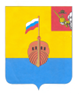 РЕВИЗИОННАЯ КОМИССИЯ ВЫТЕГОРСКОГО МУНИЦИПАЛЬНОГО РАЙОНА162900, Вологодская область, г. Вытегра, пр. Ленина, д.68тел. (81746) 2-22-03, факс (81746) ______,    e-mail: revkom@vytegra-adm.ruЗАКЛЮЧЕНИЕна проект решения Совета сельского поселения Алмозерское 20.05.2024 г.                                                                                г. ВытеграЗаключение Ревизионной комиссии Вытегорского муниципального района на проект решения Совета сельского поселения Алмозерское «О внесении изменений в решение Совета сельского поселения Алмозерское от 14.12.2023 года № 58» подготовлено в соответствии с требованиями Бюджетного кодекса Российской Федерации, Положения о Ревизионной комиссии Вытегорского муниципального района, на основании заключённого соглашения между Советом сельского поселения Алмозерское и Представительным Собранием Вытегорского муниципального района на 2024 год.                    Проектом решения вносятся изменения в решение Совета сельского поселения Алмозерское от 14.12.2023 года № 58 «О бюджете сельского поселения Алмозерское на 2024 год и плановый период 2025 и 2026 годов».         Предлагается внести изменения в доходную и расходную части, дефицит бюджета поселения на 2024 год.        Изменения в показатели бюджета поселения на 2024 год приведены в таблице:                                                                                                                                                                   (тыс. рублей)       Общий плановый объем доходов бюджета в 2024 году уменьшится на 20,4 тыс. рублей (-0,3 %) и составит 7975,8 тыс. рублей.        План поступлений налоговых и неналоговых доходов останется без изменений и составит 400,0 тыс. рублей. Объем безвозмездных поступлений уменьшится на 20,4 тыс. рублей (- 0,3 %):      - общий объем субсидий увеличится на 113,3 тыс. рублей за счет дополнительного поступления из областного бюджета прочих субсидий на реализацию проекта «Народный бюджет» (согласно уведомления);      - общий объем иных межбюджетных трансфертов уменьшится на 133,7 тыс. рублей и составит 741,0 тыс. рублей, иные межбюджетные трансферты на осуществление дорожной деятельности скорректированы в сторону уменьшения согласно решения Совета сельского поселения Алмозерское от 06.03.2024 № 68, соглашения № 1 от 15.03.2024 об осуществлении части полномочий по дорожной деятельности, заключенного между администрацией Вытегорского муниципального района и администрацией сельского поселения Алмозерское.         Общий объем безвозмездных поступлений составит 7575,8 тыс. рублей. Их доля в общем объеме доходов поселения – 95,0 %, доля налоговых и неналоговых доходов – 5,0 %.             Расходная часть бюджета увеличится на 58,6 тыс. рублей (+0,7 %) и составит 8219,6 тыс. рублей.           Изменения, внесенные в расходную часть бюджета на 2024 год, в разрезе разделов, подразделов приведены в Приложении 1 к Заключению.         Дополнительно поступившие из областного бюджета субсидии в сумме 113,3 тыс. рублей будут направлены на финансирование мероприятий по реализации проекта «Народный бюджет». Расходы запланированы по подразделу 0804 «Другие вопросы в области культуры, кинематографии» раздела 08 «Культура, кинематография».        За счет средств на счетах бюджета поселения по состоянию на 01.01.2024 года в сумме 79,0 тыс. рублей (увеличение размера дефицита бюджета), бюджетных ассигнований в сумме 31,0 тыс. рублей, полученных в результате  перераспределения бюджетных ассигнований с прочих мероприятий по благоустройству городских округов и поселений (подраздел 0503 «Благоустройство») увеличены расходы:        - на 20,0 тыс. рублей на закупки для обеспечения функций органов местного самоуправления (ремонт автотранспорта, подраздел 0104 «Функционирование Правительства Российской Федерации, высших исполнительных органов государственной власти субъектов Российской Федерации, местной администрации»);        - на 70,0 тыс. рублей на обеспечение мероприятий по пожарной безопасности (ремонт пожарных водоемов, подраздел 0310 «Защита населения и территории от чрезвычайных ситуаций природного и техногенного характера, пожарная безопасность»);        - на 20,0 тыс. рублей на организацию и содержание мест захоронений (вывоз мусора с территории кладбища, подраздел 0503 «Благоустройство»).        В связи с уменьшением объема иных межбюджетных трансфертов на осуществление дорожной деятельности на 133,7 тыс. рублей на соответствующую сумму уменьшены расходы на мероприятия в части текущего содержания автомобильных дорог местного значения (подраздел 0409 «Дорожное хозяйство (дорожные фонды)».        Общий объем межбюджетных трансфертов, получаемых бюджетом сельского поселения Алмозерское из бюджета Вытегорского муниципального района на осуществление части полномочий по решению вопросов местного значения в соответствии с заключенными соглашениями, уменьшится на 133,7 тыс. рублей и составит 741,0 тыс. рублей. Соответствующие изменения внесены в подпункт 1 пункта 9 решения Совета сельского поселения Алмозерское от 14.12.2023 года № 58 «О бюджете сельского поселения Алмозерское на 2024 год и плановый период 2025 и 2026 годов».               Проектом решения предлагается утвердить дефицит бюджета в сумме 243,8 тыс. рублей. Утвержденный объем дефицита соответствует нормам статьи 92.1 Бюджетного кодекса Российской Федерации. Источник финансирования дефицита бюджета - изменение средств на счетах бюджета по состоянию на 01.01.2024 года.       Проектом решения внесены изменения в финансирование муниципальных программ на 2024 год. Общий объем средств, направляемый на реализацию муниципальных программ, уменьшится на 144,7 тыс. рублей (- 7,2 %) и составит в 2024 году 1867,9 тыс. рублей, или 22,7 % от общего объема расходов поселения.        Внесены соответствующие изменения в приложения к решению от 14.12.2023 года № 58 «О бюджете сельского поселения Алмозерское на 2024 год и плановый период 2025 и 2026 годов».             Выводы и предложения.       Внесение изменений в решение о бюджете поселения является обоснованным. Представленный проект решения соответствует требованиям бюджетного законодательства и рекомендуется к рассмотрению. Аудитор Ревизионной комиссии                                                   О.Е. Нестерова Утверждено решением о бюджете от 14.12.23 № 58 (с изменениями)Предлагаемые проектом решения измененияИзменение% измененияДоходы, всего (тыс. рублей)7996,27975,8-20,4-0,3%Налоговые и неналоговые доходы400,0400,00,00,0%Безвозмездные поступления 7596,27575,8-20,4-0,3%Расходы, всего (тыс. рублей)8161,08219,6+ 58,6+0,7%Дефицит (-), профицит (+) бюджета-164,8- 243,8+79,0